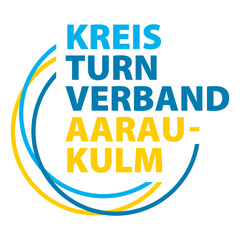 Meldung Ehrungenfür die Ehrung langjähriger Vereinspräsidien und Vereinsleiter
des Kreisturnverbandes Aarau-Kulm an der
Kreisdelegiertenversammlung 2023 für 10 / 15 / 20 / 25 / 30 Jahre und mehrVereinspräsidienLeiterinnen und Leiter von Vereinen und RiegenDie Leiter-/innen sollen pro Jahr mind. 1 Aus- oder Weiterbildungskurs des Kreisturnverbandes resp. des ATV / STV besucht haben. Anforderungen gemäss dem Reglement Kreisturnverband Aarau-Kulm (Ausgabe 2006).Verein	     zu ehrende Person (ein Blatt pro Person)	Name Vorname	     Adresse 	     Funktion	     Jahre	     Über was würde sich die ehrende Person freuen? (z.B. Sportgutscheine, Blumen, Reisegutschein usw.) Vorschläge sind herzlich Willkommen.Bitte teilt mir die Ehrung bis am Sonntag, 29. Oktober 2023 mit. Pamela WehrliRynetelstrasse 65722 Gränichenpamela.wehrli@bluewin.chMeldung von: Name	      , E-Mail      , Telefon      Datum                              Ort	     Du bestätigst mit dem einreichen dieses Formulars, die Richtigkeit der Angaben.